14.07.2015  № 2339О временном ограничении движения транспортных средств по местному проезду улицы Ю. Гагарина города ЧебоксарыВ соответствии с Федеральным законом от 06.10.2003 №13-ФЗ «Об общих принципах организации местного самоуправления в Российской Федерации», Федеральным законом от 08.11.2007 № 257-ФЗ «Об автомобильных дорогах и о дорожной деятельности в Российской Федерации и о внесении изменений в отдельные законодательные акты Российской Федерации», в связи с обращением директора ООО СК «Флагман» А.Н. Михайлова от 08.07.2015 №200 п о с т а н о в л я ю:1. Временно с 15.07.2015 по 15.08.2015 для проведения работ по устройству инженерных коммуникаций ограничить движение транспортных средств по местному проезду улицы Ю. Гагарина от выезда с дворовой территории дома № 29 по улице Ю. Гагарина до выезда с дворовой территории дома № 33 по улице Ю. Гагарина города Чебоксары кроме транспортных средств, задействованных в выполнении работ.Движение транспортных средств организовать в объезд по существующей улично-дорожной сети города Чебоксары. 2. Муниципальному бюджетному учреждению «Управление жилищно-коммунального хозяйства и благоустройства» (Белов О.Г.), ООО СК «Флагман» (Михайлов А.Н.):2.1. Согласовать с отделом ГИБДД УМВД России по городу Чебоксары (Шемяков Э.Ю.) схему организации дорожного движения на время проведения работ.2.2. Оборудовать временными средствами организации дорожного движения и информационными щитами участки дороги с ограничением движения и объезда согласно пункту 1 данного постановления.3. Рекомендовать отделу ГИБДД УМВД России по городу Чебоксары (Шемяков Э.Ю.) обеспечить выполнение участниками дорожного движения требований временных средств организации дорожного движения. 4. Управлению по связям со СМИ и молодежной политики администрации города Чебоксары проинформировать население о принятом решении через средства массовой информации.5. Контроль за исполнением настоящего постановления возложить на заместителя главы администрации города Чебоксары по вопросам ЖКХ Александрова Г.Г.Глава администрации города Чебоксары 				      А.О. ЛадыковЧăваш РеспубликиШупашкар хулаАдминистрацийěЙЫШĂНУ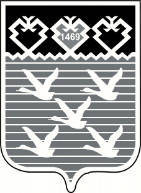 Чувашская РеспубликаАдминистрациягорода ЧебоксарыПОСТАНОВЛЕНИЕ